СОВЕТ  ДЕПУТАТОВДОБРИНСКОГО МУНИЦИПАЛЬНОГО РАЙОНАЛипецкой области12-я сессия VI-го созываРЕШЕНИЕ22.08.2016г.                                    п.Добринка	                                      № 88-рсО социально-экономическом развитии Добринского муниципального района за первое полугодие 2016 года   Анализируя информацию заместителя главы администрации Добринского муниципального района о социально-экономическом развитии Добринского муниципального района за первое полугодие 2016 года, Совет депутатов Добринского муниципального района отмечает, что промышленными предприятиями района  за отчетный период отгружено продукции на 5,3 млрд. руб., или 94% к соответствующему периоду прошлого года. Снижен на 12% и объем валовой продукции сельского хозяйства в действующих ценах.В экономику района привлечено 1,2 млрд. рублей, что выше уровня  аналогичного периода прошлого года на 24%. По объему привлеченных инвестиций  на 1 жителя  Добринский  район занимает 12 место среди районов области  – 35 тыс. руб.  В сельхозпредприятиях  района наблюдается рост численности поголовья крупного рогатого скота на 102%,  коров на  105% за счет увеличения поголовья в ООО Добрыня на 38голов коров, ООО «Петровский Агрокомплекс» на 76 голов.   Поголовье свиней выросло на  132%.           Увеличение поголовья дойного стада на 114 голов привело к росту производства молока  в сельхозпредприятиях  района  на 103% и составило 5,8 тыс. тонн. В текущем году продолжена работа по развитию заготовительной деятельности. В районе работает больше 30 заготовительных организаций, которыми обеспечен объем заготовительного оборота в сумме более 121 млн. руб., что на 33 % выше уровня прошлого года.Устойчиво развивается  сельскохозяйственная   кооперация.  На сегодняшний день в районе насчитывается 75 сельскохозяйственных потребительских кооперативов, из них 22 кредитных. Пять сельскохозяйственных потребительских кооперативов создано в текущем году, в том числе один кредитный на базе МУЗ «Добринская МРБ». Прослеживается  разнонаправленность  деятельности в кооперации (сельское хозяйство, овощеводство, пчеловодство, парниковое хозяйство, выращивание ягод, садоводство, переработка молочной продукции, хлебопечение и т.д.).В центре внимания администрации района продолжает оставаться развитие малого и среднего предпринимательства. Бизнес - сообщество района насчитывает 960 субъектов, из них 780 индивидуальных предпринимателей, 180 действующих малых и средних предприятий (вкл. микропредприятия), рост к соответствующему периоду прошлого года 104%. Состояние потребительского рынка является одним из важнейших индикаторов уровня социально-экономического благополучия общества. За отчетный период оборот розничной торговли составил 3,2 млн. руб. с темпом роста к соответствующему периоду предыдущего года 109% в сопоставимых ценах, из расчета на 1 жителя составил – 92,2 тыс. рублей. В сфере торговли с начала года открыто 3 торговых объекта (это сетевой магазин  «Красное g Белое», мясной павильон ИП Кривобокова Л.П. в п. Добринка и магазин на ст. Плавица). Анализируя структуру розничного товарооборота, следует отметить, что доля продовольственных товаров по-прежнему занимает свыше 60%. Сфера бытового обслуживания района развивается умеренными темпами. Населению района оказано услуг на сумму более 46 млн. руб. Объем бытовых услуг на 1 жителя составил 1319 рублей, что на 18% больше 2015года.  Для создания условий по обеспечению ценовой и территориальной доступности потребительских товаров и бытовых услуг для жителей в текущем году продолжена государственная поддержка предприятиям торговли, бытового обслуживания, предусмотрена субсидия из районного и областного бюджетов на возмещение части затрат для приобретения автомобильного топлива.За I полугодие 2016 года  в  районе  введено в  эксплуатацию  8,6 тыс. кв. метров жилья,  снижение к уровню прошлого года на 14%.  Ввод  жилья  на 1 жителя  составляет – 0,24 кв. м. (1полугодие 2015года - 0,28).  До среднеобластного показателя  мы явно не дотягиваем.На выполнение работ  по благоустройству  территорий    сельских поселений затрачено более 5 млн. руб.В  2016 году на  реализацию  мероприятий  по  дорожной  деятельности  предусмотрено  36 млн. руб.   За   I  полугодие  2016 года  освоено – 8,0 млн. руб. В текущем году сохраняется стабильная динамика в улучшении уровня и качества жизни населения района. Возросло благосостояние жителей района. Заработная плата за 5 месяцев текущего года  выросла на 10 % (по области – на 5,6 %) и составила 24 783 руб.Отмечается положительная динамика демографических показателей.За отчетный период текущего года естественная убыль населения сократилась на 28 % (-5,6 чел. на 1 000 населения). Смертность населения от всех причин снизилась на 4 % (16,6 чел. на 1 000 населения). При этом смертность от болезней органов дыхания сократилась на 32 %, болезни органов пищеварения – на 19 %, болезней системы кровообращения – на 23 %.Рождаемость составила 11 человек на 1 000 населения (116 % к соответствующему периоду прошлого года). Увеличению рождаемости в том числе способствовали новые виды социальной поддержки с областного бюджета 	для наиболее уязвимых категорий населения – семей с детьми, пенсионеров, детей-сирот.На основании вышеизложенного, учитывая решение постоянной комиссии по экономике, бюджету, муниципальной собственности и социальным вопросам, Совет депутатов Добринского муниципального районаРЕШИЛ:1.Принять к сведению информацию о принимаемых мерах по профилактике наркомании и противодействию незаконному обороту наркотиков на территории Добринского муниципального района (прилагается).2.Рекомендовать главам сельских поселений проводить разъяснительную работу с сельскими жителями, молодежью, безработными гражданами о предоставлении льготных кредитов, субсидий на создание собственного дела, вовлечь незанятое население в предпринимательство.Председатель Совета депутатовДобринского муниципального района 			    	     М.Б.Денисов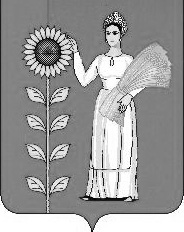 